ГАОУ СПО РК «Керченский медицинский колледж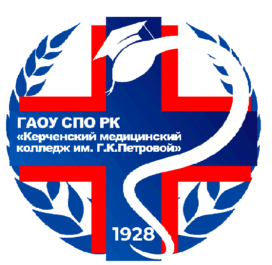 им. Г.К.Петровой»Объявляет набор по специальностямФорма обучения – очнаяПо всем специальностям набор абитуриентов осуществляется на места за счет бюджетных ассигнований и за счет бюджетных ассигнований, по целевому обучению и на места по договорам об оказании платных образовательных услугОбщежитие не предоставляется.Перечень документов, которые необходимо иметь при себе:Оригинал документов, удостоверяющих личность, гражданство + копия;СНИЛС (+копия);Оригинал документа об образовании + копия;6 фотографий 3х4 см;Медицинская справка формы О86-у. Нарколог, психиатр, дерматовенеролог, фтизиатр.Ксерокопия карты прививок с мокрой печатью лечебного учрежденияВ медицинской справке в разделе «Врачебные заключения» обязательно должно быть указано: годен или не годен к учебе в медицинском колледже по специальности- Лечебное дело, Сестринское делоДля юношей:Приписное свидетельство + копия  (военкомат) при наличии.  Время работы приемной комиссии:Понедельник – пятница – с 9:00 до 16:00Контактная информация: Адрес ГАОУ СПО РК «Керченский медицинский колледж им. Г.К.Петровой» - г. Керчь, ул. Ж.Дудник, 11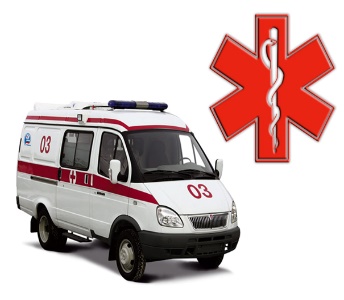 Адрес электронной почты: med-u@bk.ru8 (36561) 6-07-86,                                                 Официальный сайт: https://kerchmcol.tmweb.ruПрием документов – с 18 июня по 10 августа 2024 г.31.02.01 Лечебное дело(на базе 11 классов) – срок обучения 2 года 10 мес.                            Квалификация-фельдшер34.02.01 Сестринское дело(на базе 11 классов) - срок обучения  1 год 10 мес.(на базе 9 классов) – срок обучения 2 года 10 мес.Квалификация - медицинская сестра/медицинский брат